Электронный паспорт доступности МАДОУ «Детский сад комбинированного вида № 185»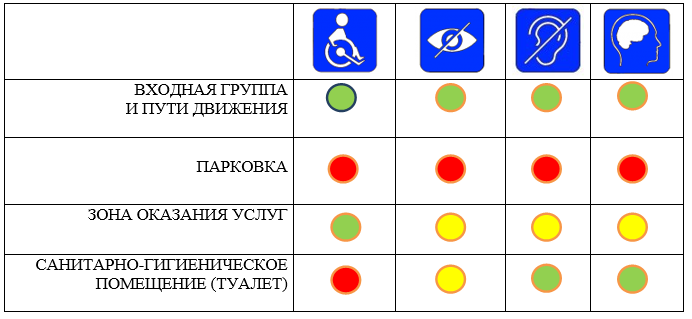 доступно доступно условно (необходима помощь персонала)недоступно ПарковкаПарковочных мест нетВходная группа и пути движения к зоне оказания услугВход в здание МАДОУ № 185 находится:Здание по ул. Гагарина 3а - со стороны улицы Гагарина, улицы ВоровскогоЗдание по ул. Жуковского 11 – со стороны улицы ЖуковскогоДля сопровождения слепых и колясочников, прибывших на прием к заведующему, оборудована кнопка вызова персонала для сопровождения инвалида в учреждение.Зона оказания услугСотрудник МАДОУ обеспечивает прием граждан и оказание в преодолении информационных и физических барьеров при предоставлении услуг.Санитарно-гигиеническое помещение (туалет)В обеих зданиях нет санитарно-гигиенического помещения, адаптированного для инвалидов. 